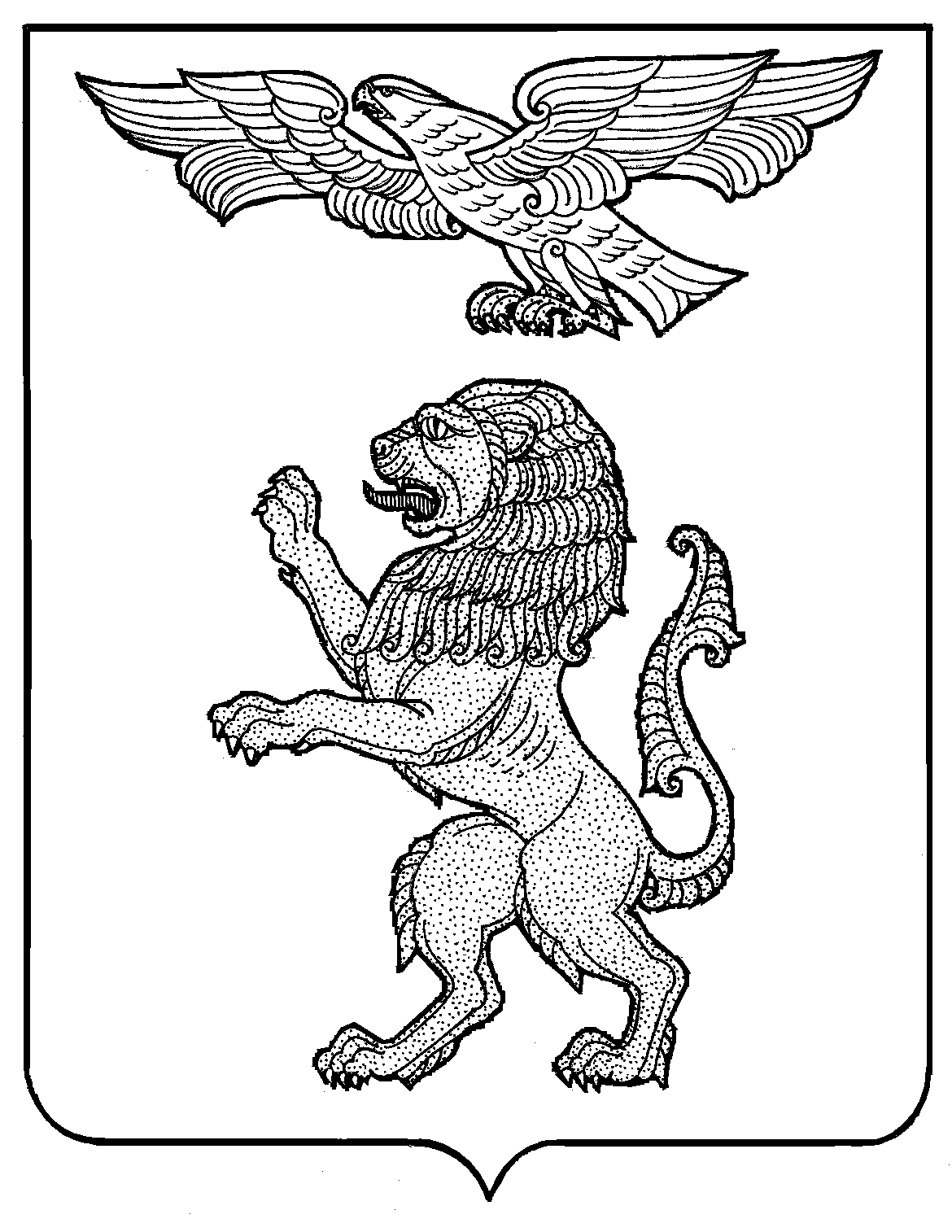 БЕЛГОРОДСКАЯ ОБЛАСТЬАДМИНИСТРАЦИЯ ГОРОДА БЕЛГОРОДАУПРАВЛЕНИЕ КУЛЬТУРЫП Р И К А Зот  « ___ »  ___________  2021 г.                              № _____О проведении зонального конкурса исполнителей на клавишных народных инструментах «Салют – аккорд 2022!»В целях организации и проведения зонального конкурса исполнителей на клавишных народных инструментах «Салют- аккорд 2022!» (отборочного тура к VIII Региональному конкурсу исполнителей на клавишных народных инструментах имени Ивана Титовича Лукашева) и в соответствии с приказом управления культуры  администрации города Белгорода от 25.08.2021 г. № 166 «Об утверждении перечня значимых творческих мероприятий»,
п р и к а з ы в а ю:1. Утвердить:- Положение о проведении зонального конкурса исполнителей на клавишных народных инструментах «Салют – аккорд 2022!»(приложение № 1);- Состав организационного комитета зонального конкурса исполнителей на клавишных народных инструментах «Салют- аккорд 2022!»(приложение № 2).2. Директору МБУ ДО «Детская музыкальная школа № 3 города Белгорода» Мелиховой Е.М. обеспечить организацию зонального конкурса исполнителей на клавишных народных инструментах «Салют - аккорд 2022!»
20 февраля 2022 года в дистанционном формате по видеозаписям.3. Руководителям муниципальных учреждений дополнительного образования города Белгорода обеспечить подготовку и участие в зональном конкурсе исполнителей на клавишных народных инструментах «Салют – аккорд 2022!».4. Контроль за исполнением приказа возложить на главного специалиста отдела музыкально-эстетического образования и досуговой  работы управления культуры администрации города Белгорода  Чубукову Е. М.Руководитель управления культурыадминистрации города Белгорода                                                О. А. ЛесныхПриложение №1к приказу управления культурыадминистрации города Белгородаот«____»_______________2021 г. №____Положение о проведениизонального конкурса исполнителейна клавишных народных инструментах «Салют – аккорд 2022!»Общие положения1.1. Настоящее положение определяет порядок и сроки проведения зонального конкурса исполнителей на клавишных народных инструментах «Салют – аккорд 2022!» по специальностям баян и аккордеон (далее - конкурс).1.2. Организаторами конкурса являются:- управление культуры администрации города Белгорода;- муниципальное бюджетное учреждение дополнительного образования «Детская музыкальная школа № 3 города Белгорода» (далее  - МБУ    ДО ДМШ № 3);- городское методическое объединение преподавателей клавишных народных инструментов.1.3. Для участия в конкурсе приглашаются учащиеся учреждений дополнительного образования города Белгорода по классу аккордеона и баяна, ставшие победителями школьных конкурсов.2. Цели и задачи конкурса2.1. Цель конкурса – выявление и поддержка талантливых, одаренных учащихся учреждений дополнительного образования в сфере искусства.2.2. Задачи конкурса:  - повышение интереса учащихся ДМШ, ДШИ к овладению навыками инструментального исполнительства, развитие творческого потенциала юных исполнителей на аккордеоне и баяне;  - выявление и поддержка талантливых учащихся, создание условий для обмена опытом в области инструментального исполнительства;  - развитие творческих музыкальных направлений, таких как сольное и  ансамблевое исполнительство. 3. Оргкомитет конкурса3.1 Общее руководство конкурсом, его организацию и проведение осуществляет оргкомитет. Оргкомитет состоит из председателя, сопредседателя, ответственного секретаря и членов оргкомитета.Состав оргкомитета конкурса учреждается приказом управления культуры администрации города Белгорода.Оргкомитет формируется из представителей управления культуры администрации города Белгорода, руководителей учреждений культуры, ведущих педагогов музыкальных учебных заведений, специалистов, исполнителей.3.2. В рамках возложенных задач оргкомитет выполняет следующие функции:- разрабатывает программу проведения конкурса, организует работу по ее исполнению;- организует сбор заявок на участие в конкурсе, организует работу по проверке соответствия оформления и подачи заявок требованиям и условиям конкурса;- отклоняет заявки, не отвечающие требованиям положения конкурса;- организует работу по регистрации участников конкурса;- формирует состав членов жюри и утверждает председателя жюри;- координирует работу жюри;- разрабатывает критерии оценки конкурсных выступлений;- организует работу по награждению победителей;- принимает и рассматривает предложения по организации и проведению конкурса;- вносит предложения по изменению и дополнению настоящего положения;- осуществляет иные функции по организации конкурса. Все вопросы, не урегулированные данным Положением, решает оргкомитет. Принятые решения оформляются протоколом.4. Номинации конкурса4.1. Конкурс проводится по следующим номинациям:а) «Сольное исполнительство»;б) «Ансамблевое исполнительство»:-    дуэты (однородные, смешанные);-    трио (однородные, смешанные);                -    малые составы (от 4 до 6 участников);                -   большие составы (от 7 до 12 участников).* В ансамблях учащихся участие преподавателей не допускается.5. Возрастные  группы5.1. Конкурс проводится по следующим возрастным группам: для солистов:               - 1 группа – до 9 лет включительно;    - 2 группа – от 10 лет до 11 лет;- 3 группа – от 12лет до 13 лет;- 4 группа – от 14 лет до 15 лет; - 5 группа – от 16 лет до 17 лет.для ансамблей:	- младшая группа – до 12 лет включительно;	- старшая группа – с 13 лет до 17 лет.Определение возрастной группы в номинации «Ансамблевое исполнительство» происходит с учетом соотношения количества участников. Количество участников данной возрастной группы должно быть не менее 60% от состава участников ансамбля. Возраст каждого конкурсанта определяется на 20 февраля 2022 года.Требования к конкурсной программе6.1.Номинация «Сольное исполнительство»:Конкурсная программа должна состоять из двух произведений:- произведение кантиленного характера,- виртуозное произведение.         Номинации «Ансамблевое исполнительство»:         Конкурсная программа должна состоять из 2-х разнохарактерных произведений.Продолжительность выступления не более 10 минут.Требования к видеозаписи:7.1. Видеозапись предоставляется в виде активной web-ссылки и должна соответствовать требованиям:- все произведения программы исполняются подряд, с качественным звуком, без монтажных склеек;- видеозапись должна быть сделана на видеокамеру или смартфон в высоком качественном разрешении, с полным изображением конкурсанта (дуэта, трио и т.д.) специально для этого конкурса, не ранее января месяца;- внешний вид конкурсанта – концертный;- перед началом исполнения конкурсной программы на видео необходимо представить конкурсанта (ФИ солиста или ансамбля, учебное заведение, дата записи);-  ссылка на видеозапись конкурсного выступления располагается в сводной таблице (образец таблицы разослан по школам).8. Критерии оценки конкурсных выступлений8.1. При оценке конкурсантов учитывается:- свобода исполнения;- соответствие репертуара   возрастным особенностям и техническим возможностям конкурсантов;- уровень исполнительского мастерства;- сценическая культура;- артистизм, эмоциональность;- общее художественное впечатление.9. Жюри конкурса9.1. Состав жюри формируется из ведущих преподавателей БГИИК. 9.2. Оценивание выступлений участников производится по 100- бальной системе. Окончательное распределение мест проводится жюри на основе суммы баллов по всем критериям.9.3. По итогам конкурса жюри присуждает победителям конкурса звания: обладатель «Гран-при», «Лауреат» (I, II, III степени), «Дипломант».9.4. Жюри имеет право:- присуждать не все призовые места;- делить призовые места;- учреждать дополнительные дипломы;- награждать грамотами преподавателей.10. Организационные условия участия в конкурсе10.1. Конкурсные прослушивания проводятся в один тур.10.2. Для участия в конкурсе необходимо направить заявку, установленной формы (Приложение № 1) в оргкомитет. Заявка должна быть с подписью и печатью направляющей стороны.Заявки, заполненные не по форме, не регистрируются. В заявке указываются имена и фамилии авторов, названия и хронометраж произведений конкурсной программы в порядке исполнения.10.3. Заявки на участие в конкурсе направляются в виде отсканированного электронного документа в формате PDF по электронной почте dmsh3bel@mail.ru с пометкой Конкурс «Салют – аккорд 2022!», по факсу 34-56-67 или по адресу: г. Белгород, ул. Некрасова, 20.Ссылки на видеозапись конкурсных программ участников присылаются организованно, размещенные в сводной таблице вместе с документами на учащихся не позднее 10 февраля 2022 года!!!  (письмом с наименованием: Сводная таблица с ссылками на видео учащихся ДМШ № ).          10.4. Организационный комитет не возвращает копии документов, присланные на конкурс, и не несет ответственности за неточность информации, допущенную при оформлении заявок.          10.5. Организационные вопросы можно уточнить по телефону: (4722) 34-56-67; 8-915-529-67-70 – Баранова Л.М.11. Сроки и порядок проведения конкурса11.1 Конкурс «Салют-аккорд 2022!» проводится 20 февраля 2022 года.11.2. Конкурсные выступления проводятся в один тур.11.3. Победители определяются по сумме баллов, набранных в конкурсном туре. 11.4. Лауреаты и дипломанты конкурса награждаются дипломами. Участникам конкурса, не занявшим призовые места, вручаются дипломы за участие.11.5. К участию в VIII Региональном конкурсе исполнителей на клавишных народных инструментах имени Ивана Титовича Лукашева будут рекомендованы учащиеся, занявшие призовые места (1,2,3 место).ЗАЯВКАна участие в зональном конкурсе исполнителей на клавишных народных инструментах«Салют – аккорд 2022!»Наименование учебного заведения___________________________________________________________________Номинация ______________________________________________________ФИ участника___________________________________________________________________Дата рождения ____________________, полных лет ____________________  Инструмент _______________, возрастная  группа ___________________(копия свидетельства о рождении прилагается)Фамилия, имя, отчество преподавателя  ___________________________________________________________________Контактный телефон ______________________________________________ПРОГРАММА1. _________________________________________________________________   2.________________________________________________________________«____» ____________ 2022 г.Директор школы 								ФИОМ.П.	Согласие на обработку персональных данных участниказонального конкурса исполнителейна клавишных народных инструментах «Салют – аккорд 2022!»Я, _______________________________________________________________,(Ф. И. О. полностью)родитель (законный представитель), участника конкурса, проживающий по (нужное подчеркнуть)адресу: ________________________________________________________________________________________________________________________________________________________________________________________________,(адрес места жительства)мой контактный телефон ___________________________________________,даю согласие на участие ____________________________________________(Ф. И. О., дата рождения участника конкурса)в зональном конкурсе исполнителей на клавишных народных инструментах «Салют – аккорд 2022!», на сбор, хранение, использование, распространение (передачу) и публикацию, в том числе в сети Интернет, своих (и/или моего ребенка) персональных данных организаторам конкурса для оформления всех необходимых документов, требующихся в процессе подготовки и проведения конкурса, а также для публикации материалов о ходе проведения и результатах конкурса.Персональные данные, в отношении которых дается данное согласие, включают: фамилию, имя, отчество, дату рождения, пол, место обучения, место жительства, контактный телефон, результаты конкурса.Согласие действует три года или прекращается по письменному заявлению, содержание которого определяется частью 3 ст. 14 Федерального закона от 27.07.2006 г. «О персональных данных».______________								_______________(дата)										(подпись)Состав оргкомитетазонального конкурса исполнителейна клавишных народных инструментах «Салют – аккорд 2022!»Приложение № 1к положению о проведениизонального конкурса исполнителейна клавишных народных инструментах «Салют – аккорд 2022!»Приложение № 2к положению о проведениизонального конкурса исполнителейна клавишных народных инструментах «Салют – аккорд 2022!»Приложение № 2к приказу управления культурыадминистрации г. Белгородаот «____»______________2021 г.№___Лесных Ольга Александровна- руководитель управления культуры администрации города Белгорода, председатель оргкомитета конкурса;Чубукова Екатерина МихайловнаМелихова Елена МитрофановнаБарановаЛюбовь Михайловна- главный специалист отдела музыкально-эстетического образования и досуговой работы управления культуры администрации города Белгорода;- директор муниципального бюджетного                        учреждения дополнительного образования                                                         «Детская музыкальная школа № 3 города Белгорода», сопредседатель конкурса;- руководитель зонального методического объединения преподавателей клавишных народных инструментов, преподаватель муниципального бюджетного учреждения дополнительного образования «Детская музыкальная школа № 3 города Белгорода».